Medienkommentar 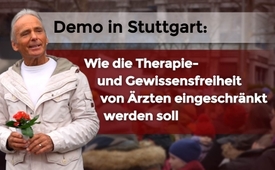 Demo in Stuttgart: Wie die Therapie- und Gewissensfreiheit von Ärzten eingeschränkt werden soll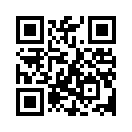 Der beliebte und erfolgreiche Kinderarzt Dr. Wolfgang Scheel behandelt seine kleinen Patienten ganzheitlich und ohne sie zu impfen. Darum sollte ihm die kassenärztliche Zulassung entzogen werden. Doch tausende Menschen setzten sich für ihn ein - mit Erfolg!Wir befinden uns hier an einer Demonstration für den beliebten deutschen Kinderarzt, Dr. Wolfgang Scheel. Dr. Scheel ist seit etwa 50 Jahren ärztlich tätig, unter anderem als Chefarzt, und nun seit 38 Jahren als niedergelassener Kassenarzt. Seine Patienten lieben ihn und dementsprechend läuft seine Praxis sehr gut. Die meisten Eltern sind nach einer Odyssee durch verschiedene Kinderarztpraxen bei ihm gelandet - und geblieben. Dr. Scheel betrachtet und behandelt seine Patienten ganzheitlich. Die Kinder finden bei ihm Respekt und Geduld. In dieser harmonischen und angstfreien Atmosphäre fällt es den Kindern leicht, sich untersuchen und behandeln zu lassen. 
Während Patienten und Eltern froh und dankbar sind, dass sie Dr. Scheel als ihren Kinderarzt haben, brodelt es in Kollegenkreisen. Weil er in seiner Praxis ganzheitlich behandelt und nicht impft, soll er die Kassenzulassung verlieren. Daher haben sich hunderte seiner Patienten in den sozialen Medien organisiert und eine Petition für Dr. Scheel gestartet. Diese wird inzwischen durch über 8.800 Unterschriften unterstützt.
(https://www.openpetition.de/petition/online/unsere-versicherungsgelder-unsere-gesundheit-unsere-arztwahl)

Viele sind hier vor der Kassenärztlichen Vereinigung versammelt, um für Dr. Scheel zu demonstrieren. Er ist um 15 Uhr vor einen Ausschuss geladen, der darüber entscheidet, ob ihm die Zulassung als Kassenarzt entzogen wird. 
Sollte Dr. Scheel aufgrund seiner besonderen Art die Zulassung verlieren, stellt dies de facto für die Patienten den Entzug der freien Arztwahl und für Dr. Scheel den Entzug der ärztlichen Gewissens- und Therapiefreiheit dar. Diese ist jedoch durch das Genfer Gelöbnis gesichert, das in die Berufsordnung der deutschen Ärzte übernommen wurde. Dort heißt es unter anderem:

Als Mitglied der ärztlichen Profession gelobe ich feierlich, mein Leben in den Dienst der Menschlichkeit zu stellen. Die Gesundheit und das Wohlergehen meiner Patientin oder meines Patienten werden mein oberstes Anliegen sein. Ich werde die Autonomie und die Würde meiner Patientin oder meines Patienten respektieren. Ich werde den höchsten Respekt vor menschlichem Leben wahren. […] Ich werde meinen Beruf nach bestem Wissen und Gewissen, mit Würde und im Einklang mit guter medizinischer Praxis ausüben […]“

Sollte die kassenärztliche Vereinigung Dr. Scheel die Zulassung entziehen, kann dies somit als medizinische Gleichschaltung bezeichnet werden!  
Auch Herr Tolzin – bekannter Medizinjournalist und Impfkritiker – ist heute hier, um für Dr. Scheel zu demonstrieren. 

„Herr Tolzin, vielen Dank, dass Sie sich Zeit für ein Interview nehmen. Warum sind Sie heute mit den Eltern der Patienten versammelt um für Dr. Scheel zu demonstrieren?“ „Ja, man will einem Kinderarzt, der ganzheitlich behandelt und impfkritisch ist, deshalb die Zulassung wegnehmen. Und das geht einfach nicht, das ist so etwas von willkürlich und absurd und erschreckend. Das ist nicht der erste Fall und wird auch nicht der letzte Fall sein.“ „Was können die Zuschauer, die diese Sendung jetzt sehen, unternehmen, wenn auch in ihrer Region solche Fälle vorkommen?“ „Also, meine dringendste Empfehlung ist, sich mit anderen Eltern zu vernetzen, die vielleicht auch schon mehr Erfahrung haben mit dem Thema.“ 

Schließlich möchten wir auch einige der hier versammelten Demonstranten zu Wort kommen lassen, warum sie heute hier sind.

„Welche persönliche Erfahrung haben Sie mit Dr. Scheel?“ „Nur gute. Meine Tochter ist jetzt 6 Jahre, und ich war ganz am Anfang mit ihr bei einem  ganz normalen Schulmediziner, weil es für mich der einfachste Weg war und habe mich aber mit der ganzen Sache schon auseinandergesetzt – Naturheilkunde, Impfen – durch meine Schwester und habe da dann gesagt, dass ich im ersten Lebensjahr gar nicht impfen lassen möchte und beim zweiten Termin hat er mir dann gesagt, dass er das nicht mehr  weiter vertreten kann, die Gefahr für seine Patienten, die mit im Wartezimmer sitzen. Er hat mich als Rabenmutter hingestellt. Daraufhin bin ich rausgegangen und hab gedacht: Da, wo mit Angst behandelt wird, kann einfach nichts Gutes herauskommen. Ich habe mich dann auf die Suche nach einem Arzt gemacht, der  so in alle Ecken guckt und bin dann bei Dr. Scheel gelandet.“

„Warum sind Sie heute hier?“ „Ja, ich habe gehört, dass dem Dr. Scheel seine kassenärztliche Zulassung entzogen werden soll und ich finde das einfach schlichtweg eine Sauerei. Die Begründung, weil er ein impfkritischer Arzt ist und einfach eine andere Meinung hat, ist für mich überhaupt kein Grund.  Es geht hier um ganz andere Dinge. Also, für mich sieht das aus wie eine moderne Hexenjagd.“

„Ich möchte mich bei der Gelegenheit bedanken. Ich habe keine normale Praxis, das ist eine Familie!“
„Ich will, dass Dr. Scheel bleibt, er ist der beste Arzt, den man sich denken kann.“

Noch am selben Abend gab Dr. Scheel das Ergebnis seines Gesprächs mit der Kassenärztlichen Vereinigung bekannt:

„Liebe Kinder, liebe Eltern, liebe Patienten, ich darf euch und Ihnen überglücklich mitteilen, dass ich meine Vision von glücklichen Kindern, Eltern und Menschen und einer guten Zukunft auch in der Praxis weiterleben darf!  Natürlich geht es weiter! ALLEN, die es ermöglicht haben, von ganzem Herzen ein unendliches, wie demutsvolles Dankeschön!!! Ich war selten so tief und tränenreich POSITIV erschüttert wie an diesem unvergesslichen Tag.“

Dubiose Entscheidungen und Anordnungen von Behörden und behördenähnlichen Vereinigungen müssen nicht einfach geschluckt werden. Es lohnt sich, sich für seine Rechte und Interessen stark zu machen.von ch/hmQuellen:https://www.impfkritik.de/pressespiegel/2020020401.html
https://de.wikipedia.org/wiki/Genfer_Deklaration_des_Welt%C3%A4rztebundes
http://www.dr-scheel.de/scheel-aktuelles.htmlDas könnte Sie auch interessieren:#Impfen - – ja oder nein? Fakten & Hintergründe ... - www.kla.tv/Impfen

#Medienkommentar - www.kla.tv/Medienkommentare

#Stuttgart - www.kla.tv/StuttgartKla.TV – Die anderen Nachrichten ... frei – unabhängig – unzensiert ...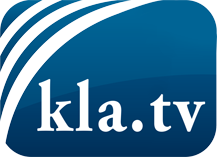 was die Medien nicht verschweigen sollten ...wenig Gehörtes vom Volk, für das Volk ...tägliche News ab 19:45 Uhr auf www.kla.tvDranbleiben lohnt sich!Kostenloses Abonnement mit wöchentlichen News per E-Mail erhalten Sie unter: www.kla.tv/aboSicherheitshinweis:Gegenstimmen werden leider immer weiter zensiert und unterdrückt. Solange wir nicht gemäß den Interessen und Ideologien der Systempresse berichten, müssen wir jederzeit damit rechnen, dass Vorwände gesucht werden, um Kla.TV zu sperren oder zu schaden.Vernetzen Sie sich darum heute noch internetunabhängig!
Klicken Sie hier: www.kla.tv/vernetzungLizenz:    Creative Commons-Lizenz mit Namensnennung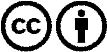 Verbreitung und Wiederaufbereitung ist mit Namensnennung erwünscht! Das Material darf jedoch nicht aus dem Kontext gerissen präsentiert werden. Mit öffentlichen Geldern (GEZ, Serafe, GIS, ...) finanzierte Institutionen ist die Verwendung ohne Rückfrage untersagt. Verstöße können strafrechtlich verfolgt werden.